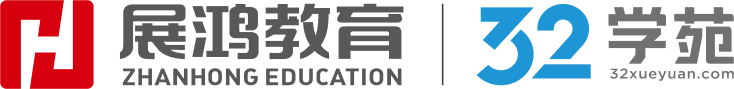 1、(单选题) 近年来，我国快递业务量稳居世界第一，快递包装问题也给环境保护带来一定压力。面对这种形势，我国对快递包装的绿色治理也在不断深入。从快递运单电子化到包装减量化，从推广可循环包装产品到加强可循环快递包装基础设施建设等，我国快递包装标准化、绿色化、循环化水平明显提升。国家发展改革委、商务部和国家邮政局联合下发通知，决定于2022年1月至2023年12月组织开展可循环快递包装规模化应用试点。 	，确实是当务之急。还原到消费场景就会发现，海量快递中可循环包装难觅身影，主动使用的商家仍为少数。填入划横线部分最恰当的一项是（   ）。A : 推动快递包装绿色转型B : 探索可循环包装的技术路径C : 激发公众的环保意识D : 实现可循环快递包装的规模化应用正确答案是： D收起解析 解析：横线置于文段中间，填入的句子应联系前后文。联系前后文可知，此处讲国家之所以组织开展可循环快递包装规模化应用试点，是因为在实际消费场景中，使用可循环包装的商家非常少，情况并不乐观。所以推动可循环快递包装的规模化应用是形势所迫，是当务之急，D项正确。A项“绿色转型”、B项“技术”、C项“环保意识”文段均未提及，与前后文联系不紧密。故本题选D。考点： |考点,行测,言语理解与表达,语句表达,语句衔接2、(单选题) ①因火焰的热量而变成气体②因此，烛芯就显得尤为重要③变成气体的蜡则可以在火焰中燃烧④液体的蜡会堆积在里面，并在烛芯中向上移动⑤点燃烛芯后，蜡烛的上部会因受热而融化成碗状⑥蜡烛一般是由石蜡制成，但直接用火很难点燃固体蜡将以上6个句子重新排列，语序正确的是（	）。A : ⑥⑤②④①③B : ⑥⑤④①③②C : ⑥②⑤④①③D : ⑥②⑤①③④正确答案是： C收起解析 解析：通读6个句子，⑥讲蜡烛一般是由石蜡制成，但直接用火很难点燃固体蜡，②中的“因此，烛芯就显得尤为重要”承接⑥，⑤中“点燃烛芯后”应在②的后面，因此⑥②⑤应按顺序捆绑，排除A、B项。比较C、D项，④中提到“液体的蜡会堆积在里面”，“里面”对应⑤中提到的“碗状”，指碗状的空间，因此⑤④应捆绑，排除D项。验证C项，符合语句逻辑关系。故本题选C。考点： |考点,行测,言语理解与表达,语句表达,语句排序3、(单选题) 所有生物都拥有共同的祖先，后来经过漫长的岁月才进化成了各种各样的生物，这是进化论告诉我们的答案。过去，科学家根据生物的外表和骨骼等来推测各种生物的进化历程。但是，近年来随着DNA分析等技术的进步，发现了一些颠覆以往观点、拥有意外亲缘关系的例子。生物世界里存在许多 	。海豚、海豹和海牛虽然具有非常相似的特征，比如他们都主要生活在水里，体型为流线性等，但实际上这三种动物彼此都不是近亲。海豚和长颈鹿是近亲，而海牛和大象是近亲。填入划横线部分最恰当的句子是（   ）。A : “容貌相似的亲戚”和“毫无相似之处的外人”B : “容貌相似的外人”和“不无相似之处的亲戚”C : “外表相似的外人”和“毫无相似之处的亲戚”D : “外表相似的亲戚”和“不无相似之处的外人”正确答案是： C收起解析 解析：横线前文讲“近年来随着DNA分析等技术的进步，发现了一些颠覆以往观点、拥有意外亲缘关系的例子”，横线后文具体列举了颠覆以往观点、拥有意外亲缘关系的例子：海豚、海豹、海牛相似但不是近亲，海豚与长颈鹿、海牛与大象不相似，却分别是各自的近亲。可见，外表相似的未必是亲戚，而是外人，外表不相似的却有可能是亲戚，C项填入最恰当。A项“容貌相似的亲戚”、B项“不无相似之处的亲戚”、D项“外表相似的亲戚”均没有“颠覆以往观点”，填入并不恰当。故本题选C。考点： |考点,行测,言语理解与表达,语句表达,语句衔接4、(单选题) ①因为物体和影子是相随离不开的，所以骨骼上出了问题，在影子上也会反映出来②这样的方法对于了解人体内部器官的情况非常便利，我们无法直接看到内部器官，通过X射线形成的影子就能够很好地了解人体一些内部器官的状况③看来物体和影子的关系的确是相随不离的④“形影不离”揭示了物体和影子之间的内在关系，因此随着科学技术的发展利用，物体和影子之间的关系已经成为一个很热门的课题⑤医生会根据骨骼的影子(X光片子)进行分析，找出病症，对症治疗⑥一个人如果骨折或者长了瘤子，就要用X光进行诊断，实际上是利用X射线的强穿透性，使骨骼在底片上留下一个影子将以上6个句子重新排列，语序正确的是（）。A : ④⑥⑤①②③B : ①④⑥⑤③②C : ①⑥⑤④②③D : ④⑥①⑤②③正确答案是： D收起解析 解析：观察选项，确定首句。①由“因为”引导，前文必然有对现象的描述，不适合作为首句，排除B、C项。再看其余句子，⑥指出X光的操作过程，即利用X射线让骨骼留下影子，①具体说明X光的原理，即因为物体和影子相随离不开，因此骨骼出现问题可以通过影子反映出来，可见⑥①捆绑且①在⑥之后，排除A项。验证D项，符合语句逻辑关系。故本题选D。考点： |考点,行测,言语理解与表达,语句表达,语句排序5、(单选题) 一国文明通常要通过典籍、实物和活态三条渠道实现传承。在传统社会中学者关注最多的是前二者，而很少会注意到活态传承。事实上，当一个国家最重要的文明——非物质文化遗产，因其内容、形式、工艺过于复杂， 	。传承人也凭借着他们的活态传承，为中华文明的延续作出了属于自己的贡献。填入划横线部分最恰当的句子是（）。A : 要想通过典籍将非物质文化遗产代代传承，几乎是不可能的B  :  通过古人的器物、遗址，同样能认识祖先创造的辉煌的人类文明C : 用典籍与实物无法传承时，民间常用口耳相传等方式进行活态传承D  :  典籍传承有明显短板，中国典籍大多记载官方历史或文人创作，民间文化鲜有提及正确答案是： C收起解析 解析：横线位于文段中间，应起承上启下的作用。横线前文讲一国文明通常要通过典籍、实物和活态三条渠道实现传承，但活态传承较少受到关注，接着提及非遗的复杂性，后文讲传承人凭借着活态传承为中华文明的延续作出了贡献。可 见，填入的句子不仅应承接前文非物质文化遗产复杂性的问题，还应引出后文的“活态传承”，C项填入最恰当。A、B、D项均无法与后文衔接。故本题选C。考点： |考点,行测,言语理解与表达,语句表达,语句衔接6、(单选题) ①早在100多年前，心理学家克雷丕林就提出了“购物癖”的概念②虽然美国精神医学学会未将“强迫性购物障碍”列入精神疾病诊断条目，但心理学家普遍认为，“强迫性购物障碍”也是一种精神障碍③几乎每年“双十一”都有类似“一夜花光5万”这样的新闻曝出，部分消费者的购物欲在这场消费庆典中变得不可控制④因为“强迫性购物障碍”的典型表现，包括无法控制自己的购物欲、每次购物后都有强烈的负罪感、巨额负债消费、每天花大量时间浏览购物网站等⑤不过，直到20世纪90年代之后，精神健康领域才开始正式研究这一现象，并将之称为“强迫性购物障碍”⑥心理学家倾向于将上述行为归为成瘾行为，这个过程跟药物成瘾一模一样将以上6个句子重新排序，语序正确的是（	）。A : ①②④③⑤⑥B : ③①⑤②④⑥C : ①③④⑥⑤②D : ③①⑤④②⑥正确答案是： B收起解析 解析：观察6个句子，①讲100多年前，“购物癖”的概念就出现了，⑤讲直到20世纪 90年代之后，精神健康领域才正式研究“强迫性购物障碍”现象，根据时间先后顺序及转折词“不过”，可知①⑤捆绑，排除A、C项。再看其他句子，④讲“强迫性购物障碍”的典型表现，⑥中“上述行为”为指代词，指的就是患有“强迫性购物障碍”的人会出现同药物成瘾行为一样的不正常购物行为，则④⑥捆绑，排除D项。验证B项，符合语句逻辑关系。故本题选B。考点： |考点,行测,言语理解与表达,语句表达,语句排序7、(单选题) ①因为在中国人的人格模式里，出于对晚辈的爱与关心，帮助子女不仅是一种道德责任，也是一种情感义务②如今，在很多以外来年轻人为主的社区里，“老漂族”随处可见③而且，帮助子女带孩子不仅是一个辛苦的体力活，还会让“老漂族”承受精神上的压力④虽然没有帮助子女带孩子的法定义务，但不少老人还是选择来到陌生的城市⑤尤其是他们 的“心”很多时候还是留在了老家，缺乏对城市的归属感和认同感⑥然而对于“老漂族”来说，集聚着更多的机会和资源的城市再美好，也只是儿女和孙辈的家，并非自己的“根”将以上6个句子重新排序，语序正确的是（）。A : ②①⑥③⑤④B : ②④①⑥⑤③C : ②①⑥④③⑤D : ②④①⑥③⑤正确答案是： D收起解析 解析：通读6个句子可知，①由“因为”引导，讲在中国人的人格模式里，帮助子女是一种道德责任和情感义务，是对④为什么老年人没有帮助子女带孩子的法定义务，却依旧来到陌生城市的解释，则①在④后，排除A、C项。再比较B、D项，两个句子主要在③和⑤的衔接上有区别，⑤“尤其”引导的句子讲“老漂族”的“心”留在老家，是对③“还会让‘老漂族’承受精神上的压力”的递进，会比对⑥的“并非自己的‘根’”复述更合理，则⑤在③后，排除B项。验证D项，符合语句逻辑关系。故本题选D。考点： |考点,行测,言语理解与表达,语句表达,语句排序8、(单选题) 在人口老龄化趋势加快和经济社会快速转型的背景下，社会适老化改造已经到了刻不容缓的地步。根据第七次全国人口普查数据，我国60岁以上老年人口达2.6亿，占全国总人口的18.7%，且老年人口规模还在持续快速增长。但我国城乡住宅普遍存在“不适老”的问题，大部分老旧小区未安装电梯和设置无障碍坡道。此外，大多数老年人因为不会使用智能手机，在出行、就医、消费等方面遭遇了许多不便。老年人口的基本生活需要与社会“不适老”之间的矛盾已经十分突出。在此段之前最可能讲的是（   ）。A  :  推进社会适老化改造是解决老年人生活不便的当务之急，也是社会文明进步的重要标B : 养老问题已成为社会关注的焦点，适老化成为当下的社会热词C : 要转变认知观念，提升全社会的适老化意识D : 全社会应共同努力，加大适老化改造的力度正确答案是： B解析：收起解析 文段主要阐述了两个事实：一是我国人口老龄化趋势加快，并引用数据进行佐证；二是社会适老化改造刻不容缓，并列举社会“不适老”现状进行说明。可 见，在阐述事实之前应引出话题，最可能讲的是B项。A、C、D项均为推进适老化改造的重要性及举措，应在文段后论述。故本题选B。考点： |考点,行测,言语理解与表达,片段阅读,下文推断9、(单选题) 与西方绘画相比，中国画有着独特的审美趣味和艺术表现 力。中国画的这种特质是与中华文化独一无二的理念、智慧、气度、神韵有着血肉联系的。但在当下快节奏的社会生活中，大众对于中国画的接受出现了诸如审美观念固化、阅读空间窄化等问题。一方面，随着时代的快速发展，人们生活节奏紧张，无暇进行审美活动。另一方面，以中国画为代表的中国传统文化艺术所包蕴的闲适、自然、超脱等精神特质，正可以为缓解人们的焦虑提供某种诗意途径。因此，重新发掘中国画的审美价值与意义，进一步打开中国画的审美空间，是当前建立大众审美空间的一项重要课题。这段文字意在说明（	）。A : 我们应放慢生活节奏充分感受中国画的精神特质B : 中国画的传统文艺内涵可以缓解人们的焦虑情绪C : 中国画的审美活动空间及审美方式应被充分创建D : 建立大众审美空间的关键在于发掘中国画的特质正确答案是： D收起解析 解析：文段讲中国画有着独特的审美趣味和艺术表现力，可以为缓解人们的焦虑提供某种诗意途径，这与中华文化的丰富内涵密不可分，但在当下快节奏的社会生活中，大众对中国画的接受出现了观念固化等问题，所以中国画的特质需要被重新发掘以打开中国画的审美空间，从而推进大众审美空间的建立。可见，文段意在说明建立大众审美空间的关键在于重新发掘中国画的特质，D项正确。 A项“放慢生活节奏”属于过度延伸；B项为文段部分内容，非文段论述重点；C项“审美活动空间及审美方式应被充分创建”文段并未提及，属于无中生有。 故本题选D。考点： |考点,行测,言语理解与表达,片段阅读,主旨概括10、(单选题) 过去，有人认为培养动手能力是职业教育的事，博士、硕士乃至本科教育都是“动脑子”的事情。殊不知，不论何种层次的教育，都不能脱离实践本身；不论多么高精尖的技术，都必须以可操作为基础。拿农学来说，你不肯下田，不老老实实种几亩地，就很难对土地有真正的了 解；考古也是如此，一代代考古学家、一批批考古工作者把才华施展在田野里，实际上是“把论文写在大地上”的生动诠释。岂止农学、考古，其实各个领域都是这样。没有“能下田”的自觉，学不能经世致用，于社会何 益？文末“能下田”指的是（	）。A : 踏实肯干，注重实践能力B : 注重科学研究的可操作性C : 能吃苦，重视田野调查D : 不断提升对实践的认知能力正确答案是： A收起解析 解析：文段通过列举农学、考古的例子指出不论何种层次的教育，都不能脱离实践本身，不论多么高精尖的技术，都必须以可操作为基础，各个领域都应肯吃苦、重实践。可见，“能下田”指的是踏实肯干，注重实践能力，只有保持这样的自觉，才能学以致用，有益于社会，A项正确。B项“科学研究”、C项“田野调查”并非各个领域都有所涉及，通常针对科学家、研究员等特定人员而言；D项“提升对实践的认知能力”为思想觉悟方面的自觉，并非“能下田”所指。故本题选A。考点： |考点,行测,言语理解与表达,片段阅读,词语理解11、(单选题) 早期的电影以胶片为载体，由于年代久远、保存条件有限，易出现霉变、污染、脱色、闪烁、丢帧等损伤。而数字时代的电影修复能够通过技术手段将胶片电影转移到数字载体上，并通过修复、降噪、补 光、调色等技术，复原并优化原片的影音品质。例如，4K修复技术能够自然还原影片的原始色调，让声音更加真实立体。在此基础上，AI技术的运用进一步为老电影的高质量修复助力，大大提高补帧、分辨率提升、上色的效率。经典电影《永不消逝的电波》的修复就将我国拥有自主知识产权的人机交互式AI上色与传统修复手法相结合，对影片原有黑白影像进行逐帧修复与着色，最大程度还原了影片艺术风貌。这段文字主要说明（）。A : 数字时代的电影修复技术有助于经典电影的还原B : 数字时代通过技术手段实现的电影修复深具优势C : 4K电影修复技术和AI技术可还原经典艺术的风貌D : 通过科技手段修复老电影可以更好地传承经典精神正确答案是： A收起解析 解析：文段讲早期的电影因年代久远、保存条件有限，易出现霉变等损伤，数字时代的电影修复技术能够通过技术手段将早期的胶片电影转移到数字载体上，复原并优化原片的影音质量，并举4K修复技术和AI技术能大大提高补帧、分辨率提升、上色的效率来具体论证。可见，文段主要讲数字时代的电影修复技术有利于经典电影的还原，A项正确。B项“优势”说法较宽泛，且文段未含比较之意；C项是文段例子部分的内容，非文段论述重点；D项“传承经典精神”文段并未提及。故本题选A。考点： |考点,行测,言语理解与表达,片段阅读,主旨概括12、(单选题) 目前，牙科医生治疗受损牙齿使用的修复物由人造材料制成，而固定修复物所用的商业用胶，在性能和化学组成方面与天然牙组织——牙质有很大不同。因此，修复物与真牙结合得不太好，有时甚至会脱落。天然羟基磷灰石存在于牙齿、蛋壳等组织中，在其基础上制作的新黏合剂可模拟牙质的特性和结构。为检验新黏合剂的效果，科研人员将修复物放在真牙上，部分修复物用新黏合剂固定，另一部分以商业牙科用胶固定。结果显示，新型黏合剂由于与天然牙组织高度相似，可以更牢固地黏合人造修复材料。根据这段文字，下列说法错误的是（   ）。A : 类似牙齿的天然材料可治疗牙齿受损部分B : 蛋壳中提取的羟基磷灰石可制成牙科黏合剂C : 新型黏合剂与天然牙组织的特性和结构相似D : 商业牙科用胶在固定牙科修复物时的黏性比不上新型黏合剂正确答案是： A收起解析 解析：A项错误，由“新型黏合剂由于与天然牙组织高度相似，可以更牢固地黏合人造修复材料”可知，新型黏合剂可更牢固地黏合人造修复材料，而非治疗牙齿受损部分。B项正确，由“天然羟基磷灰石存在于牙齿、蛋壳等组织中，在其基础上制作的新黏合剂可模拟牙质的特性和结构”可得知。C项正确，由“结果显示，新型黏合剂由于与天然牙组织高度相似”可得知。D项正确，由“固定修复物所用的商业用胶，……，有时甚至会脱落”和“新型黏合剂由于与天然牙组织高度相似，可以更牢固地黏合人造修复材料”可得知，商业牙科用胶在固定牙科修复物时的黏性比不上新型黏合剂。故本题选A。考点： |考点,行测,言语理解与表达,片段阅读,细节判断13、(单选题)  如何获得安全的饮用水仍然是一项全球挑战，当前全球约有22亿人无法获得安全的饮用水，其中人口最多的地区是撒哈拉以南的非 洲、南亚和拉丁美洲。《自然》杂志发表的一项以虚拟装置为模型的全球评估表明，利用太阳能在大气中集水，或可为约10亿人提供安全饮用水。这项发现有助于为新兴和未来集水技术设计提供参考。研究人员认为大气集水装置有助于解决水资源短缺，该类装置有两种工作方式：被动集水装置完全依赖天气条件，收集预先凝结的露水或雾气；主动装置会利用太阳能在夜间湿度较高时采集并凝水，或者连续循环工作。如得到广泛部署，这类装置有可能为约10亿人提供安全饮用水。最适合做这段文字标题的是（	）。A : 聚焦安全饮水问题B : 神奇的“虚拟装置”C : 安全饮水可从天上来D : 水资源短缺的“救星”正确答案是： C收起解析 解析：文段讲获得安全饮用水仍然是一项全球挑战，当前还有很多人无法获得安全的饮用水，而《自然》杂志发表的一项以虚拟装置为模型的全球评估表明，利用太阳能在大气中集水，或可为约10亿人提供安全饮用水，接着介绍了这种大气集水装置的两种工作方式。可见，文段主要介绍大气集水装置从大气中获取水源的可能性，C项“从天上来”的表达更为形象，最适合作为标题。A项“聚焦安全饮水问题”并非文段论述重点；B项“神奇的‘虚拟装置’”说法较为宽泛，没有C项“从天上来”更精确、更易激起人的阅读兴趣；D项“水资源短缺的‘救星’”说法过于绝对，且体现不出从大气中集水。故本题选C。考点： |考点,行测,言语理解与表达,片段阅读,标题命制14、(单选题) 对于借贷，也不必都套用“万般无奈之下寅吃卯粮”这种前现代模板，借贷泛化是现代金融发展自然	的现象。对于年轻人借贷的过分担忧往往来源于陌生，过往几十年的社会经验，有时很难	当代年轻人的消费图景，但这在后发国家是很正常的情况。依次填入划横线部分最恰当的一项是（	）。A : 演变 解释B : 萌生 领悟C : 延伸 理解D : 衍生 诠释正确答案是： D收起解析 解析：先看第一空，“演变”指发展变化(指历时较久的)，此处讲借贷泛化是伴随现代金融发展而产生，文段未强调一事物由另一事物变化而来，排除A项；“延伸”指延长伸展，借贷泛化不是由现代金融延长而来，排除C项。再看第二空，“领悟”指领会、解释，无法与主语“社会经验”搭配，排除B项。验证D项，“衍生”指演变发生，用在此处讲借贷泛化是现代金融发展自然产生的结果，符合语意；“诠释”指说明、解释，用过往的社会经验很难解释当代年轻人的消费图景，符合语意。故本题选D。考点： |考点,行测,言语理解与表达,逻辑填空,实词填空15、(单选题) 进入数字经济时代，数据成为一种重要生产要素，是国家核心战略资源和社会重要财富。2021年世界互联网大会乌镇峰会发布的《中国互联网发展报告2021》显示，2020年中国数字经济规模达到39.2万亿元，占GDP比重达38.6%，保持9.7%的高位增长速度，成为稳定经济增长的关键动力。在数字经济时代，安全是前提，更是基座。确保数据安全成为进一步激发数字经济活力、保障数字经济健康发展的基础手段。接下来最不可能讲的是（	）。A : 保障数据安全的重要性B : 多措并举保障数据安全C : 通过立法保障数据安全D : 全链条、全生命周期、全场景保护数据安全正确答案是： A收起解析 解析：文段主要讲进入数字经济时代，数据成为一种重要生产要素，是国家核心战略资源和社会重要财富，并且引用数据说明中国数字经济规模发展迅速，尾句提出在数字经济时代确保数据安全具有重大意义。可见，接下来最不可能讲保障数据安全的重要性，前文已有论述，锁定A项。B、C、D项接下来均可能论 述。故本题选A。考点： |考点,行测,言语理解与表达,片段阅读,下文推断16、(单选题) 当“一边熬夜脱发，一边养生保健”的新生代成为消费主力军，多种功能性食品悄然兴起，朋克养生引发了一股消费热潮。虽然年轻人追求健康的形式可以 	，但科学理念和良好习惯的 	不能改变。毕竟，最简单最有效的养生方法，就是培养健康生活方式。依次填入划横线部分最恰当的一项是（	）。A : 标新立异 培养B : 不拘一格 核心C : 独树一帜 根本D : 别具一格 灌输正确答案是： B收起解析 解析：先看第二空，“培养”“灌输”均无法与后文“改变”搭配使用，不能说“改变培养”“改变灌输”，排除A、D项。再看第一空，“不拘一格”指不局限于一种规格或方式，“独树一帜”指单独树立起一面旗帜，指自成一家，此处讲新生代追求健康的形式较为另类，前者更符合语意，排除C项。验证第二空，“核心”指中心、主要部分，用在此处指科学的理念和良好的习惯在养生中很关键，符合语意。故本题选B。考点： |考点,行测,言语理解与表达,逻辑填空,混合型词语填空17、(单选题) 在征集和评审展览作品时应严格遵照学术要求，强化文艺批评功能，不走关系，不涉商业，不看作者名头，不套用西方理论来剪裁中国人的审美，	出思想先进、艺术精湛、制作精良的好作品。展览的初衷就是褒优贬劣、	，给当前工艺美术创作树立标杆，推出好的作品来为时代画像。依次填入划横线部分最恰当的一项是（	）。A : 遴选 激浊扬清B : 挑选 取精用宏C : 甄选 去伪存真D : 抉择 去芜存菁正确答案是： A收起解析 解析：先看第一空，“抉择”指挑选，通常形容对事物方向有着决定性的影响，多用于较正式的场合或书面用语，文段只表达了要选出好的展览作品，“抉择”不符合语意，排除D项。再看第二空，横线处应填入一个与“褒优贬劣”并列的词，“取精用宏”指从大量的材料里提取精华，其仅与“褒优”并列，排除B项；“去伪存真”指除掉虚假的，留下真实的，文段没有涉及真假作品的问题，排除C项。验证A项，“遴选”泛指挑选，“激浊扬清”比喻抨击坏的，褒扬好的，均符合语意。故本题选A。考点： |考点,行测,言语理解与表达,逻辑填空,混合型词语填空18、(单选题) 铝是一种很容易发生化学反应的物质，即使只放置在空气中，也会与氧发生反应，在表面形成氧化铝层。这种与氧发生反应，被其他物质夺走电子的化学反应称为“氧化”；与此相反，从其他物质夺取电子的化学反应则称为“还原”。普通金属与氧发生反应后会生锈（氧化物等的化合物）而被腐蚀。但是，如果像铝那样整个表面很快就覆盖上一层膜的话，膜下面的铝就不能再与氧发生反应。也就是说，多亏了铝具有容易发生化学反应（易氧化）这一性质，所以才能防止下层的铝继续氧化（生锈）。从这段文字可以推出（	）。A : 铝容易氧化，但膜不容易生锈B : 铝虽容易氧化，但也容易还原C : 铝既容易生锈，也不容易生锈D : 铝不仅容易氧化，还容易生锈正确答案是： C收起解析 解析：由“如果像铝那样整个表面很快就覆盖上一层膜的话，膜下面的铝就不能再与氧发生反应。也就是说，多亏了铝具有容易发生化学反应（易氧化）这一性质，所以才能防止下层的铝继续氧化（生锈）”可知，铝容易氧化，但是因为氧化速度很快，这样表面覆盖的一层膜就能阻止下层的铝生锈，C项可推出。A项无法推出，膜下面的铝不容易生锈，无法推出膜本身不容易生锈。 B、D项无法推出，与文段意思相悖。故本题选C。考点： |考点,行测,言语理解与表达,片段阅读,细节判断19、(单选题) 稀缺看似是人类生存的“负条件”，但是人类的智慧将它一步步化为了“正能量”。经济发展史显示，资源的天然有限性与资源的无限需求之间的 		并没有带来灾难，相反带来了巨大的商机。恰恰由于稀缺，才会促使企业采用新的技术、新的生产流程、新的管理方法，让世界发生 	的变化。依次填入划横线部分最恰当的一项是（	）。A : 冲突 沧海桑田B : 矛盾 日新月异C : 纷争 扶摇直上D : 龃龉 与时俱进正确答案是： B收起解析 解析：先看第一空，根据文段可知，此处应填入一个名词，“龃龉”为动词，比喻意见不合，相抵触，不符合词性，排除D项。再看第二空，“扶摇直上”形容地位、名声、价值等迅速往上升，明显不符合语意，排除C项；“沧海桑田”形容世事变化很大，“日新月异”指每天每月都有新的变化，形容进步、发展很快，根据前文“新的技术”“新的生产流程”“新的管理方法”可知，文段更强调变化的“新”，后者更符合语意，排除A项。故本题选B。考点： |考点,行测,言语理解与表达,逻辑填空,混合型词语填空20、(单选题) 很多视频主播为了博取眼球，编造着虚假的“爱国故事”，把爱国变成一场廉价的买卖，消费人们的爱国情怀，令人不齿。这种 	打着“爱国”的旗号，实则收割人们情感赚取流量的做法，无疑是对爱国情感的 	。真正的爱国，是一种朴素的、发自内心的、自然而然的情感，它并不华丽，但却 	。依次填入划横线部分最恰当的一项是（   ）。A : 堂而皇之 践踏 矜重B : 明目张胆 冒犯 深厚C : 肆无忌惮 侮辱 沉稳D : 冠冕堂皇 亵渎 深沉正确答案是： D收起解析 解析：先看第三空，“矜重”指矜庄自重，“沉稳”指沉着稳重，二者均无法修饰“情感”，排除A、C项。再看第二空，“冒犯”指言语或行动没有礼貌，冲撞了对方，“亵渎”指轻慢、不尊敬，此处讲视频博主打着“爱国”的旗号，收割人们情感赚取流量的做法，是对爱国情感的不尊重，“亵渎”更符合语意，排除B项。验证D项，“冠冕堂皇”形容表面上庄严或正大的样子，用在此处形容视频主播虚假的爱国行为，符合语意；“深沉”形容程度深，与“情感”搭配恰当。故本题选D。考点： |考点,行测,言语理解与表达,逻辑填空,混合型词语填空